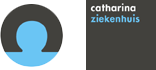 2e Regionale Refereeravond Geriatrie 2018Datum: 		Maandag  28 mei 2018Tijd:			17.00-19.00 uurLocatie: 		Auditorium Catharina Ziekenhuis Onderwerp:	DelierProgramma:vanaf  16.45        Ontvangst met broodjes, soep, koffie/thee17.00-17.15	Inleiding: Leontine Bollen, specialist ouderengeneeskunde17.15-17.50 	Diagnostiek delier: Leontine Bollen, specialist ouderengeneeskunde  17.50-18.25	Parkinson delier: Lotte Voets, AIOS ouderengeneeskunde18.25-19.00 	Delier in terminale fase: Anke Harteloh, AIOS ouderengeneeskunde19.00			Sluiting 